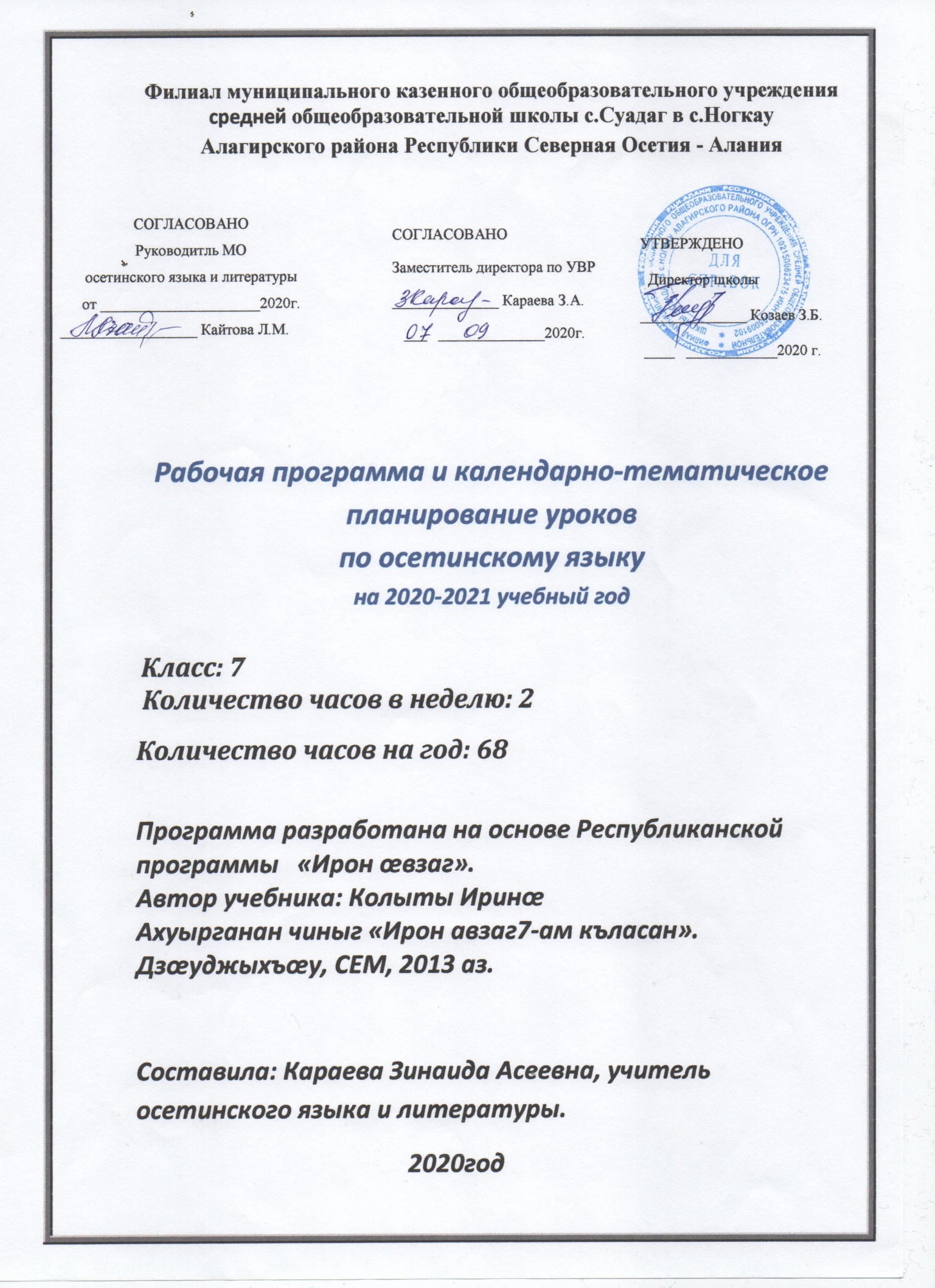 КУСÆН ПРОГРАММÆ ИРОН ÆВЗАГÆЙ 7-ÆМ КЪЛАСÆН(Лæвæрд цæуы хуызæгæн)Кусæн программæ арæзт  у  Республикæ Цæгат Ирыстон-Аланийы ахуырад æмæ наукæйы Министрады уынаффæмæ гæсгæ фидаргонд программæйы бындурыл (Ирон æвзаджы программæ 1-11 кълæстæн. – Дзæуджыхъæу: СЕМ, 2014. – 76 ф.). №ны-мæцУрочы темæсах Дата Дата №ны-мæцУрочы темæсах планфакт1.Æвзаг æмæ ныхасы тыххæй зонындзинæдтæ..Зындгонд адæмы хъуыдытæ ирон æвзаджы тыххайТекст. Тексты æмбарынад126-æм кълæсы рацыд æрмæг зæрдыл æрлæууын кæнын 33Диктант грамматикон хæсимæ11.2.Мивдисӕг.Мивдисæджы тыххӕй  рацыд  ӕрмӕг  зӕрдыл  ӕрлӕууын  кӕнын.Цæугææмææдзæугæ мивдисджытæ.10113.Мивдисæджы  бындуртæ14.Мивдисджыты  здæхæнтæ.Сæ  нысаниуджытæ.Ӕргомон  здæхæн.15..Мивдисджыты  здæхæнтæ. Бæлиццаг  здæхæн.16.Мивдисджыты  здæхæнтæ. Бадзырдон   здæхæн.17.Мивдисджыты  здæхæнтæ. Фæдзæхстон  здæхæн.8.Мивдисæг  «вæййын»,  йæ  ифтындзæг.  Мивдисджыты  растфыссынад.19.Мивдисæджы  растфыссынад.10.Нывæцæн «Фæззæг  Ирыстоны»111.Контролон  куыст.112.Лексика  фӕлхат  кӕнын.113.Комкоммæ æмæ фæрссаг ныхас114.Мивдисæджы æнæцæсгомон формæтæ115.Мивдисæджы дзырдарæзт116.Мивдисæджы растфыссынад117.Куыд равзарын хъæуы мивдисæг118.Изложени «Лунаны хъæд»119.Миногми. Ивгъуыд афоны миногмитæ5120.Суинаг афоны миногмитæ121.Миногмиты растфыссынад121.Фæрссагми. Фӕрссагми  мивдисӕгӕй  арӕзт  сӕрмагонд  ӕнӕивгӕ  формӕ.4122.Миногми æмæ фарссагми.  Тест.123.Миногмиты арæзт æмæ раст фыссынад фæлхат кæнын124.Фæрссагмиты арæзт æмæ растфыссынад фæлхат кæнын125.Фæрсдзырд.Фæрсдзырд куыд сæрмагонд ныхасы хай.8126.Фæрсдзырдты дих сæ нысаниуæгмæ гæсгæ127.Фæрдзырдты бæрцбарæнтæ128.Номдартæй арæзт фæрсдзырдтæ129.Миногонтæй æмæ нымæцонтæй арæзт фӕрсдзырдтæ130.Номивжæджытæй арæзт фæрсдзырдтæ. Номивæгон фæрсдзырдтæ131.Фæрсдзырдтæй арæзт фæрсдзырдтæ132.Куыд равзарын хъæуы фæрсдзырд133.Фæрсдзырд æмæ йæ растфыссынад. Тест 134.Æххуысгæнæг ныхасы хæйттæ. Фӕсӕвӕрд.Фæсæвæрд  куыд  ӕххуысгӕнӕн  ныхасы  хай.  4135.Фæсæвæрдты  равзӕрд.135.Фæсæвæрдты растфыссынад. Куыд равзарын хъæуы фæсæвæрд136.Разæвæрд.137.Фæсæвæрд. Разæвæрд. Тест 138.Бæттæг.Бæттæг куыд æххуысгæнæг ныхасы хай. 4139.Хуымæтæг æмæ вазыгджын бæттæгтæ. Вазыгджын бæттæгты растфыссынад. 140.Бабæтгæ бастдзинады бæттæгтæ хуымæтæг æмæ бабæтгæвазыгджын хъуыдыйæдты141.Домгæбастдзинады бæттæгтæ домгæвазыгджын хъуыдыйады142.Куыд æвзарын хъæуы бæттæг143.Контролон куыст144.Хайыг. Хайыг. Куыд æххуысгæнæг ныхасы хай1145.Хайыгты дих сæ амындмæ гæсгæ46.Куыд равзарын хъæуы хайыг47.Хайыг æмæ йæ растфыссынад. Тест.48.Æвастхъæр.Æвастхъæр куыд æххуысгæнæг ныхасы хай. Æвастхъæрты нысаниуæг. 149.Æвастхъæрты арæзт. Æвастхъæрты растфыссынад50.Æххуысгæнæг ныхасы хæйттæ фæлхат кæнын51.Ныхасы хæйтты растфыссынад фæлхат кæныны урок1Æдæппæт51